Дата___________                         Занятие №5 ЧАСТНАЯ БАКТЕРИОЛОГИЯТема№1 Гнойно-воспалительные заболевания, вызванные патогенными коккамиЦель: Овладеть основными методами лабораторной диагностики кокковых инфекций. Научиться практически решать вопросы специфической профилактики и терапии кокковых инфекций.Вопросы для подготовки к занятию.Этиология стафилококковых инфекций: классификация и свойства возбудителей. Характеристика токсинов и ферментов патогенности, факторов персистенции.Эпидемиология и патогенез стафилококковых инфекций. Госпитальные инрфекцииЛабораторная диагностика стафилококкового бактерионосительства. Методы санации бактерионосителейСпецифическая терапия и профилактика стафилококковых инфекцийСтрептококки. Таксономия. Характеристика токсинов и ферментов патогенности,Патогенез стрептококковых инфекций. Роль стрептококков группы А в этиологии и патогенезе ангины, скарлатины, рожистого воспаления, острого гломерулонефрита,ревматизма и др.Лабораторная диагностика стрептококковых инфекций. Специфическая терапия и профилактика стрептококковых инфекцийПатогенные нейссерии: менингококки и гонококки. Таксономия. Биологические свойства.Патогенез менингококковой инфекции, острой и хронической инфекции.Лабораторная диагностика нейссериальных инфекций. Специфическая профилактика и терапия менингококковой инфекции и гонореи.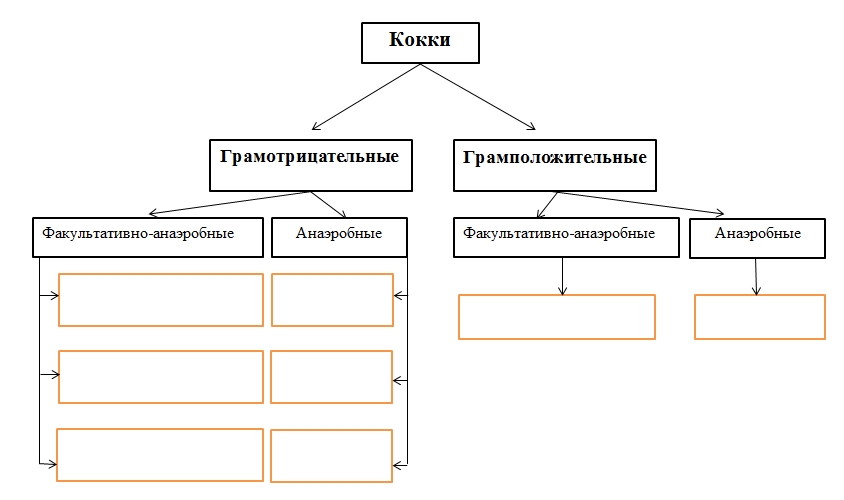 Стафилококковые инфекции     Стафилококковые инфекции - это гнойно-воспалительные заболевания человека с различной локализацией, клинической картиной, степенью тяжести (от легких локализованных до тяжелых септических форм)Таксономическое положение, морфологические и тинкториальные свойства.Отдел___________________________                                    Семейство______________________                                                Ок-ка по Граму____Род_____________________________                                              Форма  ___________Виды____________________________                                             Капсула __________                                                                                                               Жгутики_________                                                                                                      2. ИСТОРИЧЕСКАЯ СПРАВКА                                                                                                               Спора __________1878г. Впервые обнаружены стафилококки (Кох)                                              1880г. Выделены стафилококки из гноя фурункула (Пастер)1881г. Предложено название « стафилококк» (Огстон) 1884г. Подробно изучены свойства стафилококков (Розенбах) 3. Антигенная структура 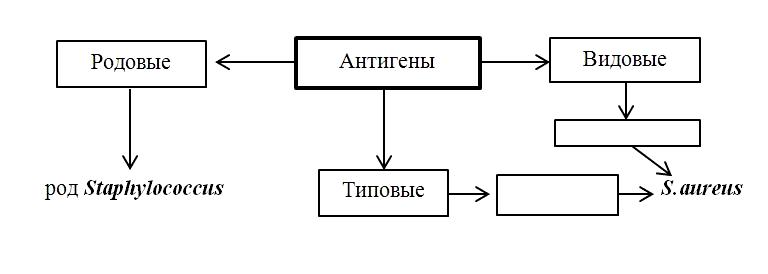 4. Биохимические и  культуральные свойства 5. Резистентность 6. Факторы патогенности  S.aureus 7. Эпидемиология  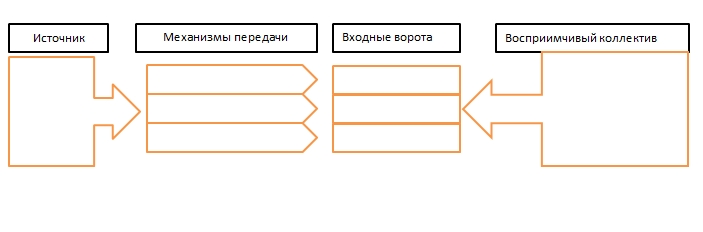 8. Патогенез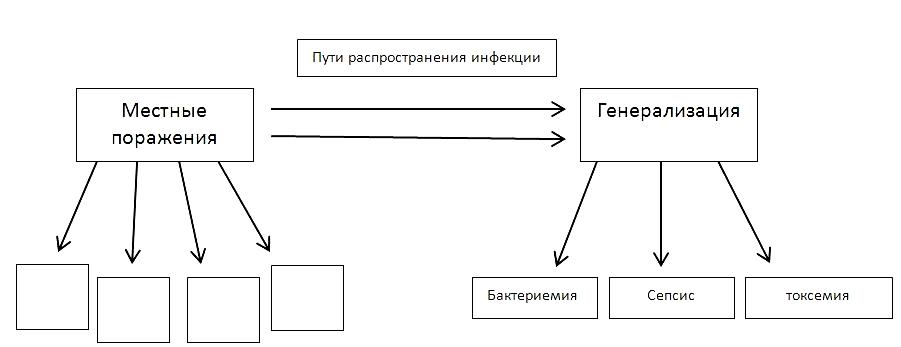 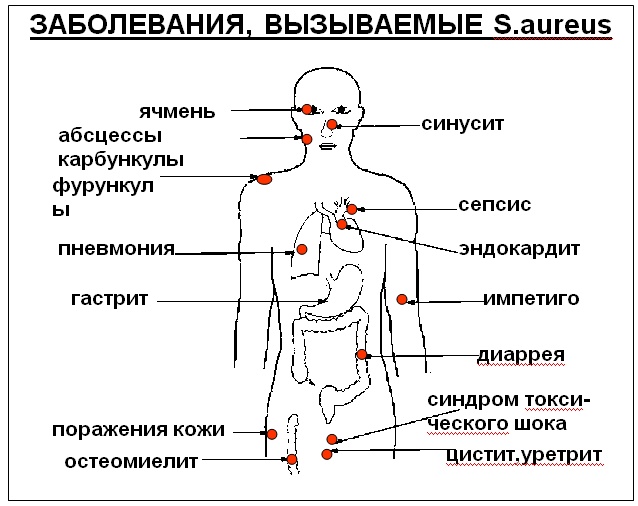      9. Иммунитет после перенесенной  инфекции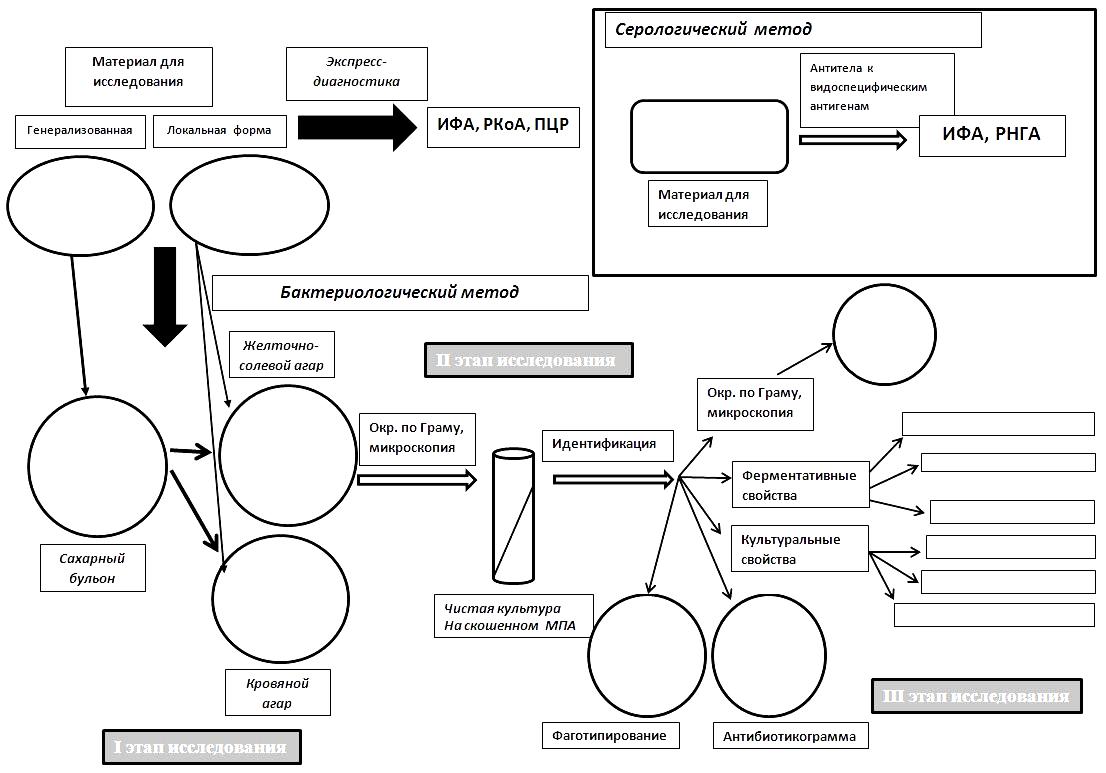 11. Лечение и профилактикаАнтибиотикотерапия с учетом чувствительности 2) Биопрепараты для лечения и профилактики стафилококковых инфекцийСтрептококкокковые инфекции     Стрептококковые инфекции характеризуются гнойно-воспалительным поражением различных органов и систем организма человека, нередко наблюдаются генерализация и развитие постстрептококковых аутоиммунных и токсико-септических осложнений.Таксономическое положение, морфологические и тинкториальные свойства.Отдел___________________________                                 Семейство_______________________                                                         Ок-ка по Граму____Род_____________________________                                                         Форма  ___________Виды____________________________                                                        Капсула __________Род _____________________________                                                       Жгутики__________Виды____________________________                                                       Спора_____________2. ИСТОРИЧЕСКАЯ СПРАВКА1874г. Впервые обнаружены стрептококки (Т. Бильрот)                                              1878г. Выделены стрептококки при послеродовом сепсисе (Пастер)1883г. Выделена чистая культура стрептококков (Ф. Флейзен)3. Антигенная структура 4. Биохимические и  культуральные свойства 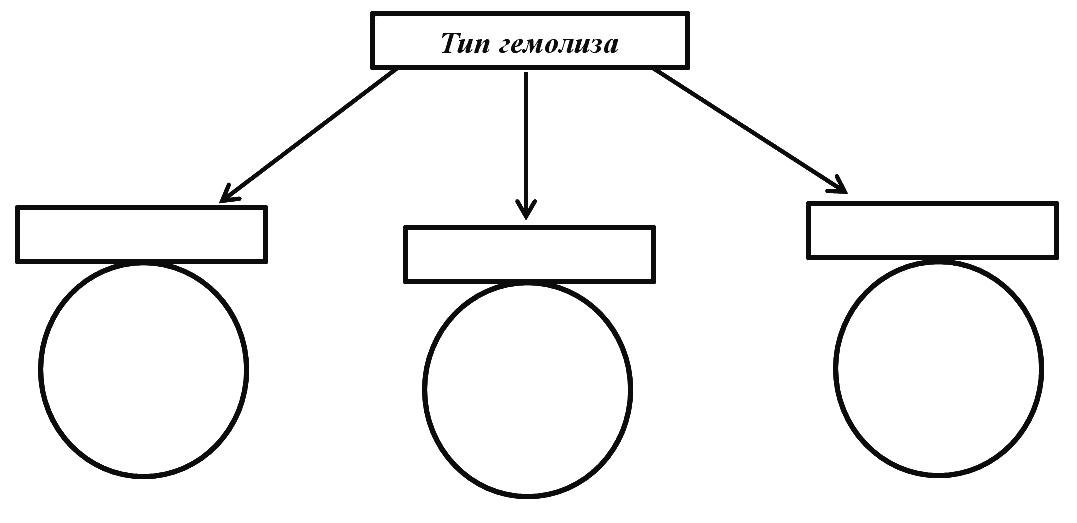 5. Резистентность 6. Факторы патогенности 7. Эпидемиология  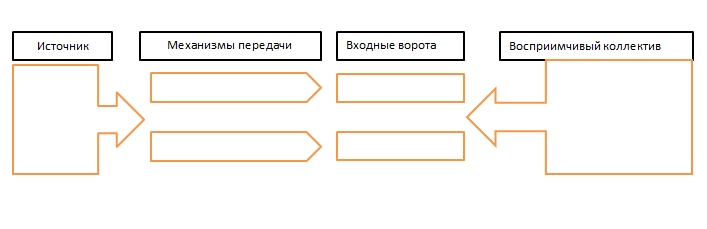 8-9 Патогенез, Иммунитет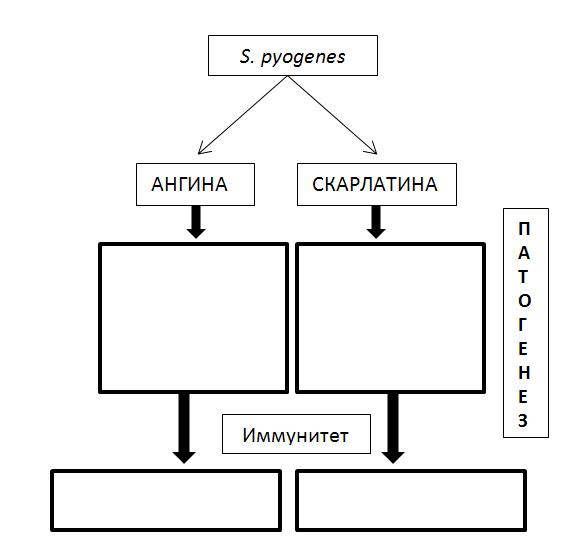 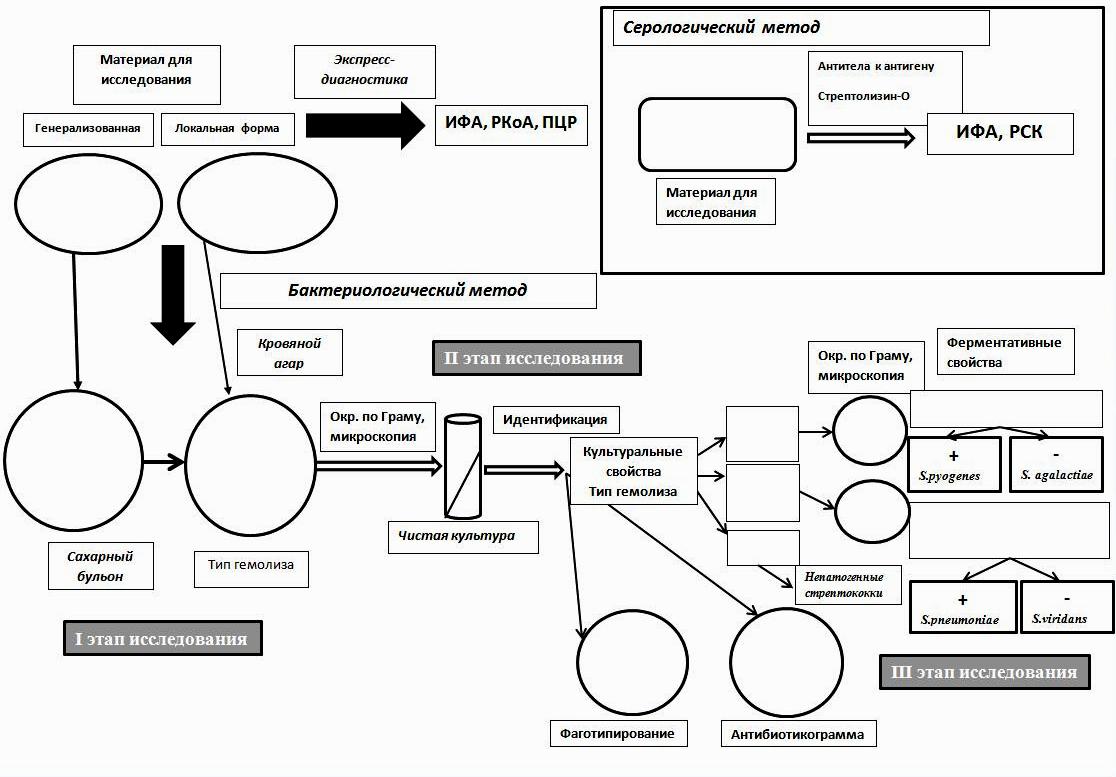 11.Лечение и профилактика1)Антибиотикотерапия с учетом чувствительности 2) Биопрепараты для лечения и  профилактики стрептококковых инфекцийМенингококковая инфекция     Менингококковая инфекция - это острое респираторное заболевание, характеризующееся широким диапозоном клинических проявлений от бессимптомного носительства до сепсисаТаксономическое положение, морфологические и тинкториальные свойства.Отдел___________________________   Семейство______________________                                                            Ок-ка по Граму____Род_____________________________                                                          Форма  ___________Вид____________________________                                                           Капсула __________                                                                                                                Жгутики_________                                                                                                      2. ИСТОРИЧЕСКАЯ СПРАВКА                                                                                                                  Спора __________1882. Обнаружен и подробно описан Менингококк (Вуйксельбаум)                                             1899 Менингококк  возбудитель из крови (Ослер)Антигенная структура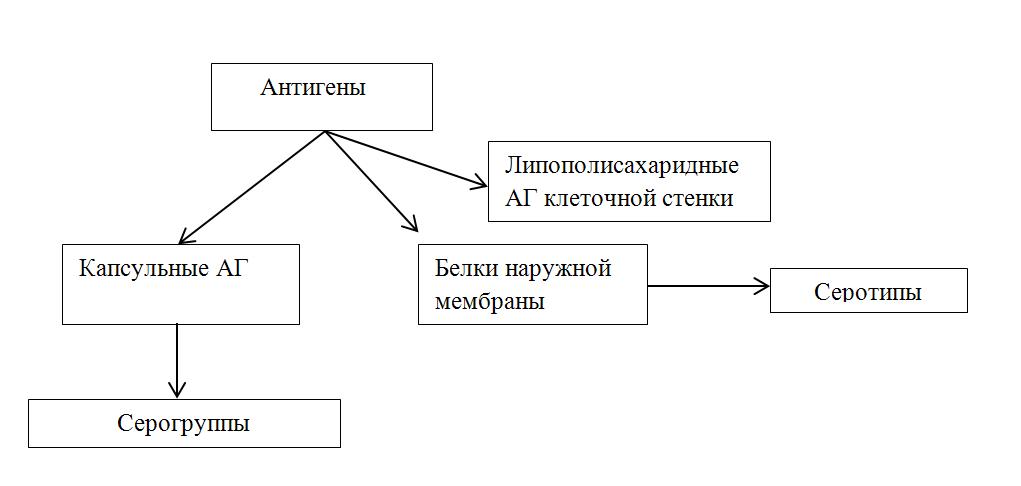 4. Биохимические и  культуральные свойства 5. Резистентность 6.Факторы патогенности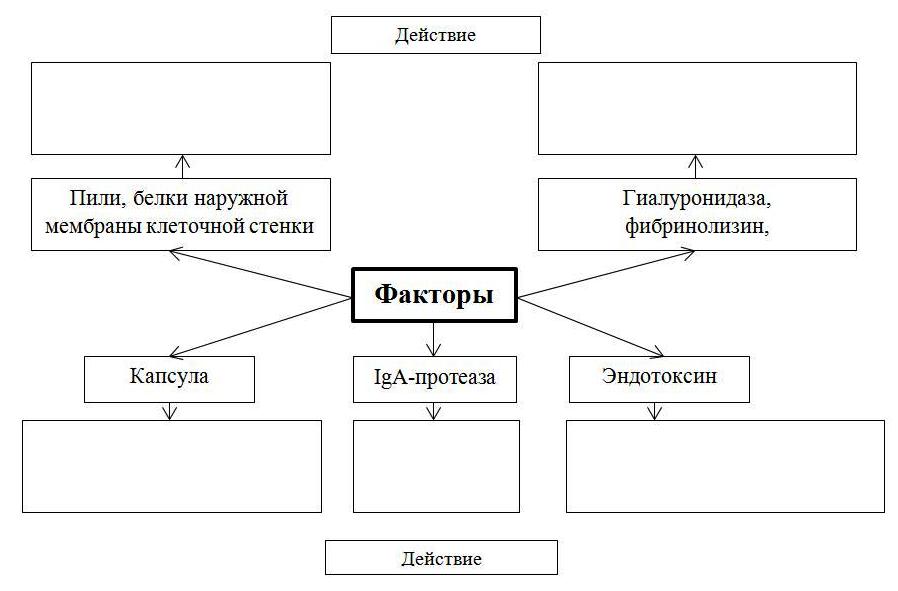 7. Эпидемиологи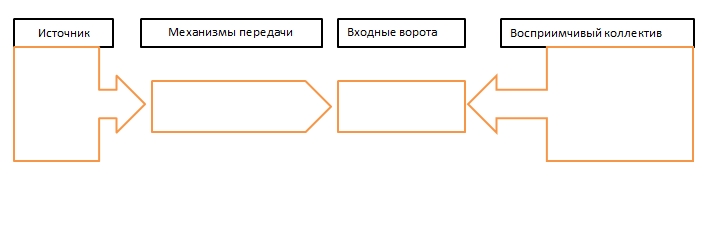 8. Патогенез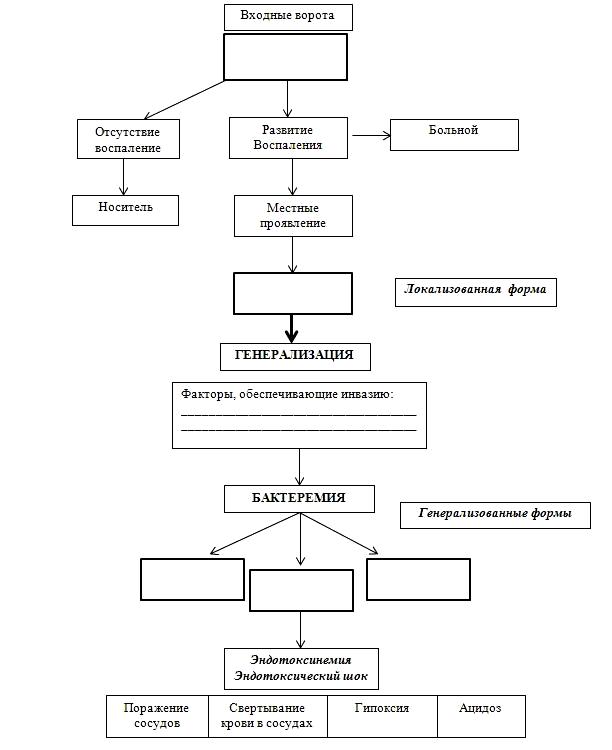 9. Иммунитет после перенесенной  инфекции11. Лечение и профилактика1) Антибиотикотерапия с учетом чувствительности 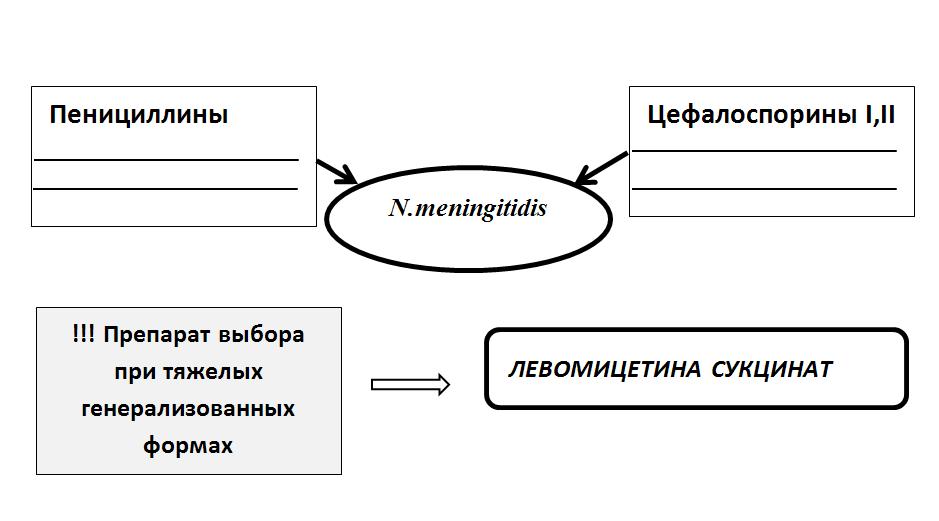 2) Биопрепараты для лечения, профилактики и диагностики менингококковой инфекции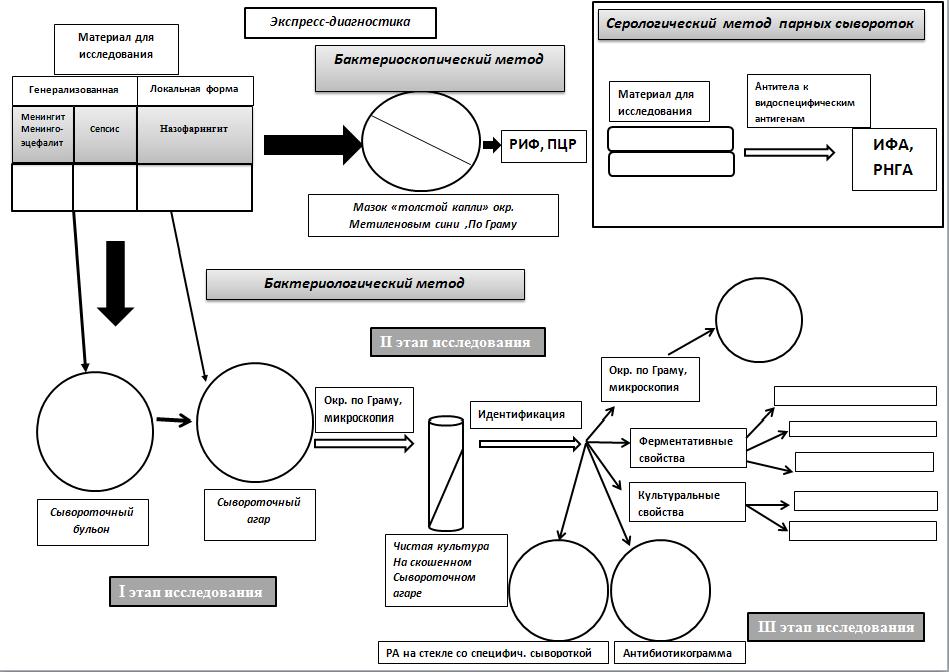 Задания для самоконтроляI ЗадачиЗадача№1В лабораторию поступил ликвор. При микроскопическом исследовании обнаружены Гр(+)  ланцетовидные диплококки, окружённые капсулой.Какова этиология этого менингита?Какие необходимо провести исследования для постановки окончательного диагноза и назначения лечения данному больному?Задача №2В отделении новорожденных родильного дома выявлены случаи гнойничкового поражения кожи у детей.Какие микроорганизмы могли явиться причиной этих заболеваний?Какие микробиологические исследования необходимо провести для выяснения причин этих поражений и установления источника инфекции?Задача №3У больного, ослабленного ранее перенесенными заболеваниями, возникла вялотекущая форма фурункулеза.1) Какова возможная причина этого заболевания?2) Как установить идентичность культур стафилококка, выделенных из разных источников? 3) Какие препараты следует назначить больному для специфической терапии?Задача№4У ребенка с назофарингитом повысилась температура до 38˚-39˚, появились ригидность затылочных мышц, сонливость, рвота.ваше предположение?какой патологический материал необходимо исследовать      и какими методами?опишите морфологические и биологические свойства     обнаруженных микроорганизмов.ВидТип дыханияРост на МПА МПБЭлективные питательные среды(название, состав, характер роста)Золотистый пигмент Гемолиз Коагуляция плазмыОптимум t°,PHФерментацияФерментацияФерментацияФерментацияФерментацияВыделениеВыделениеВыделениеВидТип дыханияРост на МПА МПБЭлективные питательные среды(название, состав, характер роста)Золотистый пигмент Гемолиз Коагуляция плазмыОптимум t°,PHлактозамальтозаглюкозасахарозаманнитиндолсероводородаммиакS. aureusS.epidermidisS. haemolyticusВысушиваниеНизкая tt=70-80C°КипячениеУФЭтанолФенолАнилиновыекрасителиФакторЭффект                                               Факторы адгезии                                               Факторы адгезии                                               Факторы инвазии                                               Факторы инвазии                                        Антифагоцитарные факторы                                        Антифагоцитарные факторыТоксические субстанцииТоксические субстанцииЛокализация пораженияКлинические проявленияМатериал для бактериологического исследованияЛокальная инфекцияЛокальная инфекцияЛокальная инфекцияКожа и подкожная клетчаткаЗев, нос, носоглотка и связанные с ними пораженияДыхательная системаПищеварительная системаОпорно-двигательная системаЦентральная нервная системаМочеполовая системаСердечно-сосудистая системаГенерализованная инфекция – сепсис, септикопиемия, бактериемияГенерализованная инфекция – сепсис, септикопиемия, бактериемияНазвание биопрепаратаСостав и получениеНазначениеАнатоксин стафилококковыйВакцина стафилококковаяИммуноглобулин человека антистафилококковыйИммуноглобулин человеческий нормальныйБактериофаг стафилококковыйГруппаГруппоспецифический антигенГруппоспецифический антигенТипоспецифический антигенТипоспецифический антигенВиды стрептококковГруппаХим. природаЛокализацияХим. природаЛокализацияВиды стрептококковАBDнетВидТип дыханияРост на МПА, МПБЭлективные питательные среды(название, состав, характер роста) Тип гемолизаЧувствительность  к оптохинуЧувствительность  к бацитрацинуОптимум t°,PHФерментацияФерментацияФерментацияФерментацияФерментацияВидТип дыханияРост на МПА, МПБЭлективные питательные среды(название, состав, характер роста) Тип гемолизаЧувствительность  к оптохинуЧувствительность  к бацитрацинуОптимум t°,PHлактозамальтозаглюкозасахарозаманнитS. pyogenesS. agalactiaeS. pneumoniaeВысушиваниеНизкая tt=60C°КипячениеУФЭтанолХлорсодержащие дезинфектантыФакторЭффект                                               Факторы адгезии                                               Факторы адгезии                                               Факторы инвазии                                               Факторы инвазии                                        Антифагоцитарные факторы                                        Антифагоцитарные факторыТоксические субстанцииТоксические субстанцииГруппа Характерный представительТип гемолизаХарактерные нозологические формыS.pyogenesS.agalactiaeS.pneumoniaeНазвание биопрепаратаСостав и получениеНазначениеБактериофаг стрептококковыйПневмококковая вакцина «Превенар»Род, видТип дыханияРост на МПА, МПБЭлективные питательные среды(название, состав, характер роста)Оптимум t°,PHФерментацияФерментацияФерментацияФерментацияВыделениеВыделениеРод, видТип дыханияРост на МПА, МПБЭлективные питательные среды(название, состав, характер роста)Оптимум t°,PHлактозамальтозаглюкозасахарозаИндол Сероводород ВысушиваниеНизкая tt=60C°КипячениеУФЭтанолХлорсодержащие дезинфектантыНазвание биопрепаратаСостав и получениеНазначениеПреципитирующая антименингококковая сывороткаВакцина менингококковая групп А и С полисахаридная сухая